МИНИСТЕРСТВО ТЕРРИТОРИАЛЬНОЙ ПОЛИТИКИ МОСКОВСКОЙ ОБЛАСТИРАСПОРЯЖЕНИЕот 25 января 2024 г. N 1ОБЪЯВЛЕНИЕ О ПРОВЕДЕНИИ КОНКУРСНОГО ОТБОРА ПРОЕКТОВИНИЦИАТИВНОГО БЮДЖЕТИРОВАНИЯ В МОСКОВСКОЙ ОБЛАСТИВ 2024 ГОДУВ соответствии с Законом Московской области N 170/2018-ОЗ "О развитии инициативного бюджетирования в Московской области", постановлением Правительства Московской области от 17.12.2019 N 992/44 "Об образовании Московской областной конкурсной комиссии по проведению конкурсного отбора проектов инициативного бюджетирования в Московской области и о Порядке проведения конкурсного отбора проектов инициативного бюджетирования в Московской области":1. Объявить проведение конкурсного отбора проектов инициативного бюджетирования в Московской области в 2024 году, определить даты приема проектов и документов для участия в этапах 1 и 2 конкурсного отбора проектов инициативного бюджетирования и адрес, по которому направляются проект и документы, согласно приложению к настоящему распоряжению.2. Опубликовать настоящее распоряжение на официальном сайте в информационно-телекоммуникационной сети Интернет по адресу: https://minter.mosreg.ru.3. Контроль за исполнением настоящего распоряжения оставляю за собой.Министр территориальнойполитики Московской областиЮ.М. ГубановаПриложениек распоряжению Министерстватерриториальной политикиМосковской областиот 25 января 2024 г. N 1ОБЪЯВЛЕНИЕО ПРОВЕДЕНИИ КОНКУРСНОГО ОТБОРА ПРОЕКТОВ ИНИЦИАТИВНОГОБЮДЖЕТИРОВАНИЯ В МОСКОВСКОЙ ОБЛАСТИ В 2024 ГОДУ1. Министерство территориальной политики Московской области объявляет о проведении конкурсного отбора проектов инициативного бюджетирования в Московской области в 2024 году.2. Дата начала и окончания срока приема проектов для участия в этапе 1 конкурсного отбора (муниципальном конкурсном отборе):дата начала приема проектов - 15.02.2024;дата окончания срока приема проектов - 28.02.2024.Прием проектов для участия в этапе 1 конкурсного отбора осуществляется путем их размещения на Интернет-портале в информационно-коммуникационной сети Интернет по адресу: https://vote.vmeste.mosreg.ru/narodniy_budjet.3. После окончания приема проектов для участия в этапе 1 конкурсного отбора (муниципального конкурсного отбора) проводится голосование.Голосование жителей городского округа Московской области за проект осуществляется на Интернет-портале, размещенном в информационно-коммуникационной сети Интернет по адресу: https://vote.vmeste.mosreg.ru/narodniy_budjet в следующие сроки:дата начала голосования - 29.02.2024;дата окончания голосования - 10.03.2024.4. Дата начала и окончания срока приема проектов и документов для участия в этапе 2 конкурсного отбора:дата начала приема проектов и документов - 11.03.2024;дата окончания срока приема проектов и документов - 01.04.2024.Проекты и документы для участия в этапе 2 конкурсного отбора предоставляются в соответствии с пп. 20 и 21 Порядка проведения конкурсного отбора проектов инициативного бюджетирования в Московской области, утвержденного постановлением Правительства Московской области от 17.12.2019 N 992/44 (далее - Порядок) и по форме, установленной приложением 2 к указанному Порядку.Прием проектов и документов для участия в этапе 2 конкурсного отбора осуществляется Министерством территориальной политики Московской области в электронной форме по адресу электронной почты: mtp@mosreg.ru, а также на бумажном носителе по адресу: г. Москва, ул. Кулакова, д. 20, стр. 1, 8 этаж, 14 кабинет.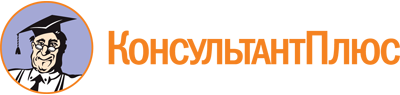 Распоряжение Минтера МО от 25.01.2024 N 1
"Объявление о проведении конкурсного отбора проектов инициативного бюджетирования в Московской области в 2024 году"Документ предоставлен КонсультантПлюс

www.consultant.ru

Дата сохранения: 16.06.2024
 